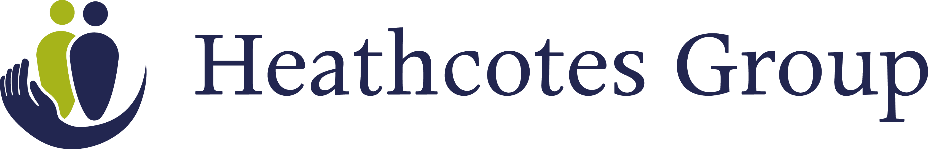 
3.1 Application FormBefore completing this form, please read the accompanying guidance notes.Please write clearly in black ink and in Block capitals or type.PERSONAL DETAILSCOVID-19 VACCINATION Under new laws to protect our service users, from the 11th of November 2021 anyone working in one of our CQC regulated care homes will need to be fully vaccinated (two doses) against Covid-19, unless they are medically exempt. As a registered provider we need to be able to evidence the vaccination status of our colleagues and those contracted by us. You may already be considering how you will be able to provide us assurance of your vaccination status. If you have had a vaccination, you will be required to provide us with proof of this through one of the following ways:The NHS App, the NHS website – NHS.uk or the NHS COVID Pass letter. An individual’s NHS appointment card cannot be used as proof of vaccination status.Please note that your employment with Heathcotes will not commence until we have proof of you having both doses of the Covid-19 vaccination. EDUCATION AND PROFESSIONAL QUALIFICATIONS (Original documents as proof of qualification will be required at interview.)CURRENT AND PREVIOUS EMPLOYMENT (A full and complete history is required dating back to the age of 16; including MONTH and YEAR for the start and finish of each employment, including any gaps in employment, continue on a separate sheet if necessary).REHABILITATION OF OFFENDERS ACT 1974REFERENCESReference 3DECLARATIONCONSENT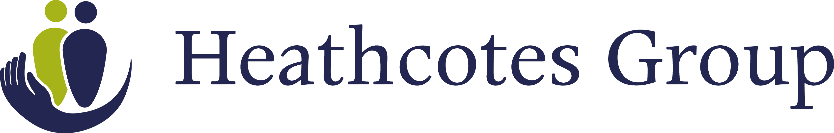 3.1 DBS Consent FormThis form is for new employees only, existing employees should contact their Registered Manager for questions or queries relating to their DBS.
Are you registered on the DBS update service?Yes-I …………………………... declare that I am already signed up the DBS Update Service, I also understand that in the event of signing the below, I am consenting that my employer, Heathcotes Group, can process on-going status checks as and when needed through the update service.Signed:                                                                  Date:No-I …………………………... declare that I agree to sign up to the DBS Update Service for the fee of £13.00, the cost of which will be met by myself. This money will be reimbursed to me by the company after successful completion of my 6 month probationary period.I also understand that in the event of signing up the DBS Update service, I am consenting that my employer, Heathcotes Group, can process on-going status checks as and when needed through the update service.Signed:                                                                  Date:EXISTING EMPLOYEES ONLYI …………………………... declare that I agree to sign up to the DBS Update Service for the fee of £13.00, the cost of which will be met by myself. This money will be reimbursed to me by the company on completion of an expenses claim form.I also understand that in the event of signing up the DBS Update service, I am consenting that my employer, Heathcotes Group, can process on-going status checks as and when needed through the update service.Signed:                                                                  Date:PLEASE RETURN TO:  INSERT HOMES DETAILS HERETitle of post applied for:Home:Surname: Forenames: Former surnames if different:Preferred title 
(Dr, Mr, Mrs, Ms, Miss etc):Address:Address:Address:Tel No (home): Tel No (home): Address:Address:Address:Tel No (business):Tel No (business):Address:Address:Address:Tel No (mobile):Tel No (mobile):Address:Address:Address:Fax No:Fax No:E-Mail address:Nat. Insurance No:Nationality: If you are not a British passport holder or a European Citizen, or you do not have the permanent right to remain in the , you will require a work permit.If you are not a British passport holder or a European Citizen, or you do not have the permanent right to remain in the , you will require a work permit.If you are not a British passport holder or a European Citizen, or you do not have the permanent right to remain in the , you will require a work permit.Have you ever lived or worked abroad for longer than 1 month?  Yes   NoPlease provide details – including the country/countries you resided in and the length of time spent there.Please provide details – including the country/countries you resided in and the length of time spent there.Please provide details – including the country/countries you resided in and the length of time spent there.Do you need a work permit to be employed in the ?  Yes   NoIf you already have a work permit, when does it expire? (Please note that your current work permit may not be valid for this post.)If you already have a work permit, when does it expire? (Please note that your current work permit may not be valid for this post.)If you already have a work permit, when does it expire? (Please note that your current work permit may not be valid for this post.)Where did you learn of the post?Social Media/ Indeed/ Word of Mouth/ OtherWere you recommended by a friend?  Please advise who referred you to Heathcotes & which of our services they work inWhere did you learn of the post?Social Media/ Indeed/ Word of Mouth/ OtherWere you recommended by a friend?  Please advise who referred you to Heathcotes & which of our services they work inYES OR NO
YES OR NO
YES OR NO
Have you had COVID-19 vaccinations?Yes/No If ‘yes’, what dates were you vaccinated? Secondary School / College / UniversityDatesDatesExaminations takenDateResultSecondary School / College / UniversityFromToExaminations takenDateResultProfessional Qualifications currently held: how obtained, grade and date:Educational Courses; how obtained, grade and date:Professional Qualifications currently held: how obtained, grade and date:Educational Courses; how obtained, grade and date:Professional Qualifications currently held: how obtained, grade and date:Educational Courses; how obtained, grade and date:Professional Qualifications currently held: how obtained, grade and date:Educational Courses; how obtained, grade and date:Professional Qualifications currently held: how obtained, grade and date:Educational Courses; how obtained, grade and date:Professional Qualifications currently held: how obtained, grade and date:Educational Courses; how obtained, grade and date:Name and Address of EmployersPosition heldDatesDatesReason for leavingFinal grade/salaryName and Address of EmployersPosition heldFromToReason for leavingFinal grade/salaryMM/YYYYMM/YYYYDescription of duties:Description of duties:Description of duties:Description of duties:Description of duties:Description of duties:MM/YYYYMM/YYYYDescription of duties:Description of duties:Description of duties:Description of duties:Description of duties:Description of duties:MM/YYYYMM/YYYYDescription of duties:Description of duties:Description of duties:Description of duties:Description of duties:Description of duties:MM/YYYYMM/YYYYDescription of duties:Description of duties:Description of duties:Description of duties:Description of duties:Description of duties:What makes you a great fit for this role at Heathcotes? Tell us about your skills, experiences and personal qualities.What do you do to keep your resilience high, and how do you look after your physical and emotion wellbeing?Do you hold a current driving license? Yes      NoDo you own a car? Yes      NoIf you have any endorsements, please let us know here:
If you have any endorsements, please let us know here:
If you have any endorsements, please let us know here:
If you have any endorsements, please let us know here:
DISABILITY DISRCIMINATION ACT 1995
DISABILITY DISRCIMINATION ACT 1995
Do you consider yourself to be disabled under the Disability Discrimination Act?  Yes          NoIf Yes, are there any adjustments that you think we could make to overcome a disability in relation to the essential requirements of this job?   Yes          NoIf Yes, please provide further details: If Yes, please provide further details: If selected for interview, do you require any assistance/adaptations to help you attend?   Yes          NoIf Yes, what assistance/adaptations do you require? If Yes, what assistance/adaptations do you require? As we work in health services, this role is exempt from the Rehabilitation of Offenders Act 1974.Your answer to the following questions should include any “spent” convictions.Have you ever been convicted/caution of a criminal offence?       Yes      No
If the answer is ‘yes’ you must disclose all information, including dates.Guidance
You must provide the details of your current and or most recent employers. Please note that we can only accept one reference from one place of work. If work references are not available then please provide details of character reference(s). Please note that these need to be someone who knows you well, isn’t currently working with you and is not a family relative. Please provide as much information as possible; this helps a faster and smoother recruitment process. Referee 1Referee 1Referee 1Referee 1Referee 1Referee 2Referee 2Referee 2Referee 2Referee 2Please CircleWork Reference/ Character ReferenceWork Reference/ Character ReferenceWork Reference/ Character ReferenceWork Reference/ Character ReferencePlease CircleWork Reference/ Character ReferenceWork Reference/ Character ReferenceWork Reference/ Character ReferenceWork Reference/ Character ReferenceTitle (Mr, Mrs etc): Title (Mr, Mrs etc): Full Name: Full Name: Job Title: Job Title: Organisation: Organisation: Address:Address:Address:Address:Address:Address:Address:Address:Address:Address:Tel No: Tel No: Tel No: Tel No: E-mail address: E-mail address: E-mail address: E-mail address: Fax No: Fax No: Fax No: Fax No: Please state if we may obtain this reference prior to interview.Please state if we may obtain this reference prior to interview.Please state if we may obtain this reference prior to interview.Please state if we may obtain this reference prior to interview. Yes      NoPlease state if we may obtain this reference prior to interview.Please state if we may obtain this reference prior to interview.Please state if we may obtain this reference prior to interview.Please state if we may obtain this reference prior to interview. Yes NoPlease CircleWork Reference/ Character ReferenceWork Reference/ Character ReferenceWork Reference/ Character ReferenceWork Reference/ Character ReferenceTitle (Mr, Mrs etc): Full Name: Job Title: Organisation: Address:Address:Address:Address:Address:Tel No: Tel No: E-mail address: E-mail address: Fax No: Fax No: Please state if we may obtain this reference prior to interview.Please state if we may obtain this reference prior to interview.Please state if we may obtain this reference prior to interview.Please state if we may obtain this reference prior to interview. Yes      NoI declare that the information given in this application form is true and complete. I understand that if I have given any misleading information on this form or made any omissions, this may result in withdrawal of an offer of employment, or terminating my employment.I declare that the information given in this application form is true and complete. I understand that if I have given any misleading information on this form or made any omissions, this may result in withdrawal of an offer of employment, or terminating my employment.I declare that the information given in this application form is true and complete. I understand that if I have given any misleading information on this form or made any omissions, this may result in withdrawal of an offer of employment, or terminating my employment.I declare that the information given in this application form is true and complete. I understand that if I have given any misleading information on this form or made any omissions, this may result in withdrawal of an offer of employment, or terminating my employment.I declare that the information given in this application form is true and complete. I understand that if I have given any misleading information on this form or made any omissions, this may result in withdrawal of an offer of employment, or terminating my employment.I declare that the information given in this application form is true and complete. I understand that if I have given any misleading information on this form or made any omissions, this may result in withdrawal of an offer of employment, or terminating my employment.Signature: Name:Date: The information provided by you on this form as an applicant will be stored either on paper records or a computer system in accordance with the Data Protection Act 2018 and will be processed solely in connection with recruitment.The information provided by you on this form as an applicant will be stored either on paper records or a computer system in accordance with the Data Protection Act 2018 and will be processed solely in connection with recruitment.The information provided by you on this form as an applicant will be stored either on paper records or a computer system in accordance with the Data Protection Act 2018 and will be processed solely in connection with recruitment.The information provided by you on this form as an applicant will be stored either on paper records or a computer system in accordance with the Data Protection Act 2018 and will be processed solely in connection with recruitment.The information provided by you on this form as an applicant will be stored either on paper records or a computer system in accordance with the Data Protection Act 2018 and will be processed solely in connection with recruitment.The information provided by you on this form as an applicant will be stored either on paper records or a computer system in accordance with the Data Protection Act 2018 and will be processed solely in connection with recruitment.I give permission for Heathcote’s group to obtain and store your personal information in line with the data protection Act 2018. All personal data acquired by Heathcotes Group shall only be used for the purposes of this Agreement and shall not be further processed or disclosed without the consent of the applicant.I give permission for Heathcote’s group to obtain and store your personal information in line with the data protection Act 2018. All personal data acquired by Heathcotes Group shall only be used for the purposes of this Agreement and shall not be further processed or disclosed without the consent of the applicant.I give permission for Heathcote’s group to obtain and store your personal information in line with the data protection Act 2018. All personal data acquired by Heathcotes Group shall only be used for the purposes of this Agreement and shall not be further processed or disclosed without the consent of the applicant.I give permission for Heathcote’s group to obtain and store your personal information in line with the data protection Act 2018. All personal data acquired by Heathcotes Group shall only be used for the purposes of this Agreement and shall not be further processed or disclosed without the consent of the applicant.I give permission for Heathcote’s group to obtain and store your personal information in line with the data protection Act 2018. All personal data acquired by Heathcotes Group shall only be used for the purposes of this Agreement and shall not be further processed or disclosed without the consent of the applicant.I give permission for Heathcote’s group to obtain and store your personal information in line with the data protection Act 2018. All personal data acquired by Heathcotes Group shall only be used for the purposes of this Agreement and shall not be further processed or disclosed without the consent of the applicant.Signature: Name:Date: The information provided by you on this form as an applicant will be stored either on paper records or a computer system in accordance with the Data Protection Act 2018 and will be processed solely in connection with recruitment.The information provided by you on this form as an applicant will be stored either on paper records or a computer system in accordance with the Data Protection Act 2018 and will be processed solely in connection with recruitment.The information provided by you on this form as an applicant will be stored either on paper records or a computer system in accordance with the Data Protection Act 2018 and will be processed solely in connection with recruitment.The information provided by you on this form as an applicant will be stored either on paper records or a computer system in accordance with the Data Protection Act 2018 and will be processed solely in connection with recruitment.The information provided by you on this form as an applicant will be stored either on paper records or a computer system in accordance with the Data Protection Act 2018 and will be processed solely in connection with recruitment.The information provided by you on this form as an applicant will be stored either on paper records or a computer system in accordance with the Data Protection Act 2018 and will be processed solely in connection with recruitment.